¡UNOS DIECES Y CIENES!
Observamos el dinero y respondemos las siguientes preguntas:
¿Cuántas monedas de $1 necesito para tener $10? ……………………………..
¿Cuántos billetes de $10 necesito para tener $100?................................
¿Cuántos billetes de $100 necesito para tener $1000?............................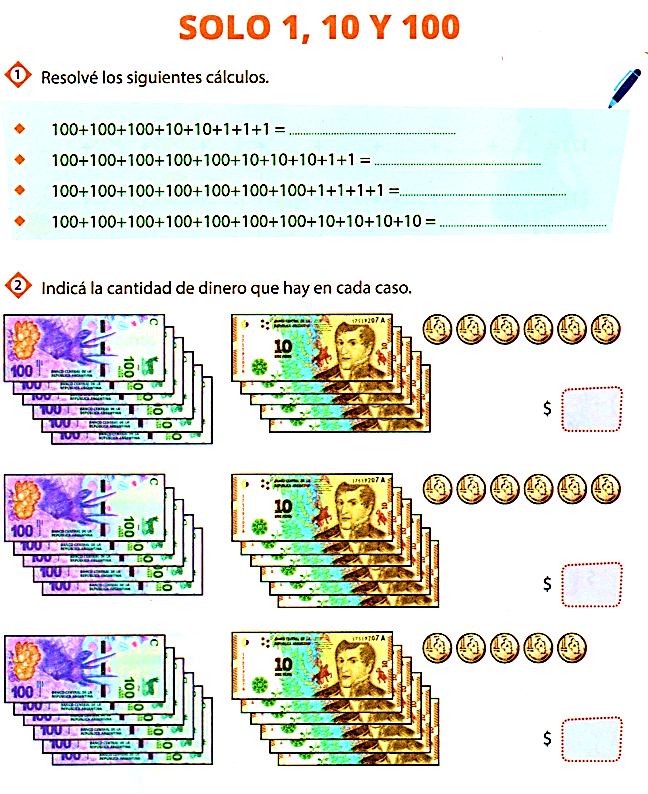 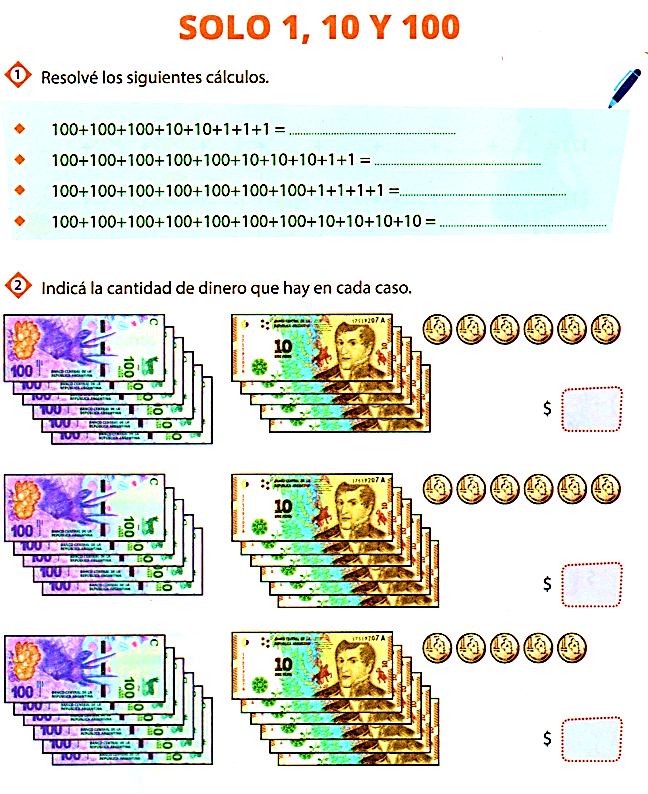 Ahora  al revés… Completá los espacios vacíos  con  1, 10  y  100  para obtener los números dados:171=………. + ………. + ………. + ………. + ………. + ………. + ………. + ………. + ……….
711=………. + ………. + ………. + ………. + ………. + ………. + ………. + ………. + ……….
117=………. + ………. + ………. + ………. + ………. + ………. + ………. + ………. + ……….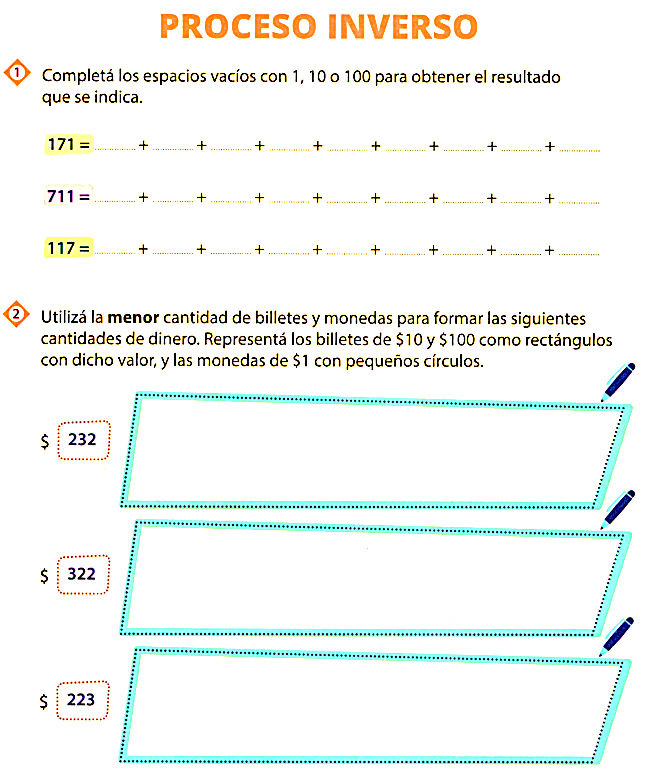 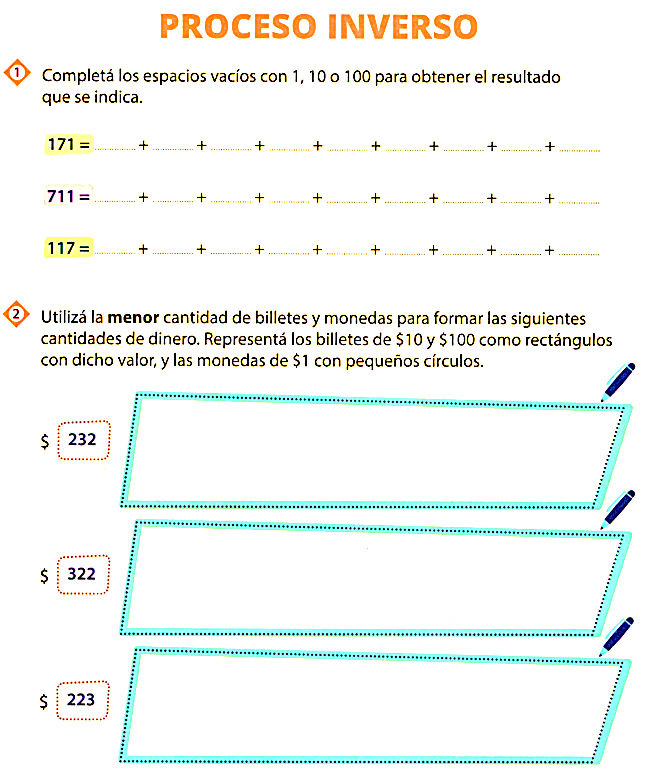 